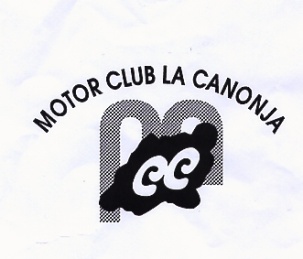 Demano fer-me soci del Motor Club La Canonja.Nom: ...........................................................Telf. mòbil: ............................................Correu Electrònic: ...........................................................DNI (amb lletra): ..................................Adreça postal: .........................................................................................................Codi Postal: ……………….Num de compte en format IBAN: ES......................................................................BIC de l’entitat: …………………………..Nom de l’entitat: ………………………………….Data: .........................Signat: